	 Ficha Nº 5 Recursos renovables y no renovables Nombre: _________________________________________ Fecha:_______              Los tipos de recursos y el problema de su escasez             Renovables: son aquellos que la naturaleza puede ir              Renovando constantemente, si es que son explotados de             manera cuidadosa.Ej: plantas, animales.suelo.agua y aire       No Renovables: son aquellos que se van agotando en la medida que se utilizan. No pueden volver a generarse o usarse.Ej: cobre, oro, plata, petróleo, gas y carbón.      Para no olvidar…      Escasez: significa que algo puede agotarse.1.- Une con una línea de qué recurso natural proviene o se fabricó,  los productos que se presentan a continuación. 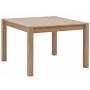 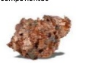 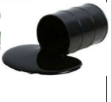 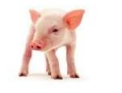 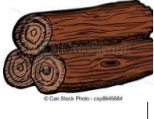 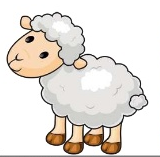 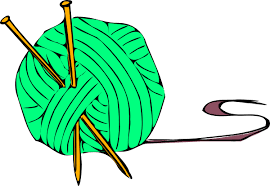 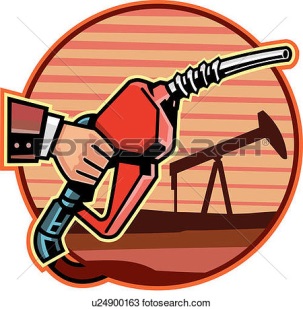 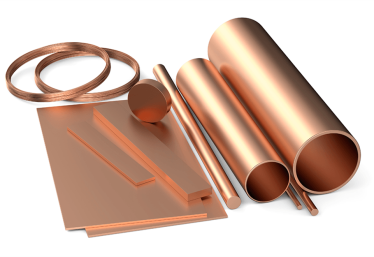 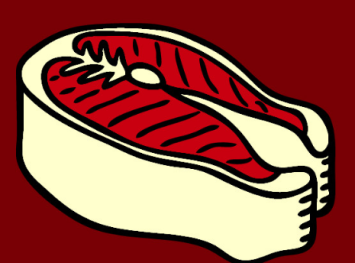 2.- Mira las siguientes imágenes distinguiendo si son recursos renovables o no renovables. Escribe dentro del casilleroLuego de leer en la guía que eran los recursos renovables y no renovables. Escribe con tus palabras lo que entendiste de cada recurso.3.- Nombra al menos 2 recursos renovables que tengas en tu casa. ________________________________________________________________________________________________________________4.- Nombra al menos 2 recursos no renovables que tengas en tu casa.____________________________________________________________________________________________________________________5.- Según lo anterior, piensa y reflexiona:¿Qué pasaría si agotamos los recursos naturales como el agua o los bosques? ____________________________________________________________________________________________________________________________________________________________________________________________¿Qué harías para evitarlo? _____________________________________________________________________________________________________________________________________________________________________________________________¿Un recurso renovable puede agotarse? ¿Por qué? _____________________________________________________________________________________________________________________________________________________________________________________________Petróleo 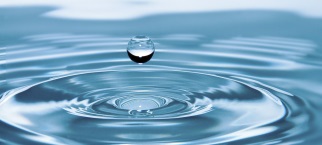 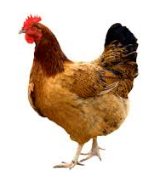 Gallina Agua cerdo 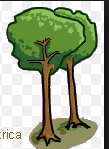 Árbol Cobre Recurso renovableRecurso no renovable